      КАМАРА НА ИНЖЕНЕРИТЕ В ИНВЕСТИЦИОННОТО ПРОЕКТИРАНЕ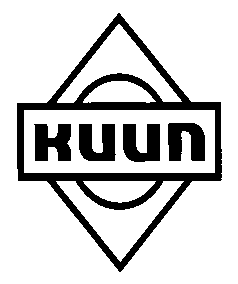     РЕГИОНАЛНА КОЛЕГИЯ  НА КИИП ХАСКОВОГ              гр.Хасково, бул. „България” 150 ет. 2 офис 221; .;DSM: 0896 686 111; 0896 686 112 е-mail: kiip_haskovo@abv.bgДневен редНа Общо  годишно отчетно - изборно   събрание на Регионална Колегия  гр.Хасково  на 20.02.2020г. от 12 часаРегионалното ръководство на КИИП – Хасково свиква Oбщо годишноотчетно събрание на Регионалната  колегия   на 20.02.2020 г.( четвъртък) от 12ч.Събранието ще се проведе в Конферентна зала на хотел „Родопи”, гр.Хасково,бул. „България” 39 , етаж 5. При следния дневен ред:Доклад на мандатната комисия.Отчет за дейността на РР на РК на КИИП- Хасково за 2019г.Отчет за дейността на Контролния съвет на РК на КИИП- Хасково за 2019г.Приемане на отчета за изпълнение на бюджета за 2019г.Приемане проектобюджета за 2020г.Изказвания.Избор на комисия по изборите на Общото отчетно-изборно събрание на РК на КИИП – Хасково;Почивка.Предложения за председател на Регионална колегия КИИП – Хасково.По време на отпечатването на бюлетините се утвърждават председателите на секции, делегати, експерти. Утвърждаване на предложенията на Председатели на секциите към КИИП – Хасково.Тайно гласуване за председател и съобщаване на резултатите от  Комисията по избора.Избор на заместник-председател и Контролен съвет.Разни.Каним за участие всички редовно отчетени членове на РК на КИИП – гр.ХасковоИнж. Снежа  Янева - ЖековаИ.д. Председател на РК на КИИП - Хасково